عنوان جلسه:         ارائه گزارش اول               ارائه گزارش دوم                    	جلسه ارائه شفاهی در تاریخ      /      /      ساعت ------ در محل دانشکده ----------------- با موفقیت برگزار گردید و نظر استاد(ان) راهنما و مشاور به شرح زیر می‌باشد:تذكر: ضروری است گزارش کتبی به پیوست این کاربرگ جهت بایگانی در گروه مربوط ارائه گردد. 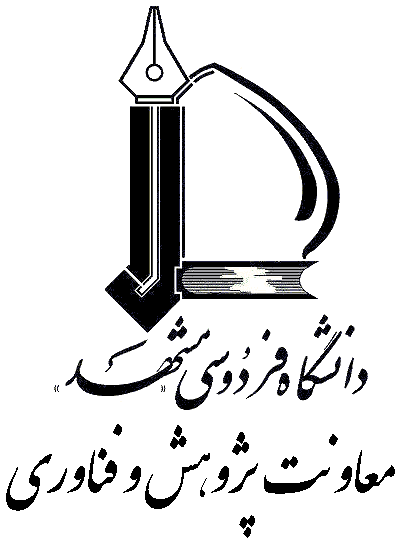 خود اظهاری دانشجوخود اظهاری دانشجوخود اظهاری دانشجوخود اظهاری دانشجونام و نام خانوادگی:شماره دانشجويی:شماره دانشجويی:رشته و گرايش تحصيلی:عنوان رساله:عنوان رساله:عنوان رساله:عنوان رساله:کد طرح:کد طرح:تاریخ تصویب:تاریخ تصویب:اقدامات انجام شده:نتایج به دست آمده:1-2-3-4-اقدامات انجام شده:نتایج به دست آمده:1-2-3-4-نام و نام خانوادگی دانشجوامضا و تاریخنام و نام خانوادگی دانشجوامضا و تاریخموارد فوق مورد تایید اینجانب 			می باشد و با برگزاری جلسه در تاریخ 		موافقت می شود.									نام و نام خانوادگی استاد راهنما:									امضا و تاریخموارد فوق مورد تایید اینجانب 			می باشد و با برگزاری جلسه در تاریخ 		موافقت می شود.									نام و نام خانوادگی استاد راهنما:									امضا و تاریخموارد فوق مورد تایید اینجانب 			می باشد و با برگزاری جلسه در تاریخ 		موافقت می شود.									نام و نام خانوادگی استاد راهنما:									امضا و تاریخموارد فوق مورد تایید اینجانب 			می باشد و با برگزاری جلسه در تاریخ 		موافقت می شود.									نام و نام خانوادگی استاد راهنما:									امضا و تاریخنظر استاد(ان) راهنما و مشاورنظر استاد(ان) راهنما و مشاورنظر استاد(ان) راهنما و مشاورنظر استاد(ان) راهنما و مشاور-----------                                        استاد راهنمای اولامضا-----------استاد راهنمای دومامضا----------- استاد مشاور اولامضا-----------استاد مشاور دومامضادبير جلسهتاييد‌کنندهسمت: نماینده تحصیلات تکمیلی گروهنام و نام خانوادگی:امضا و تاریخسمت: مدیر گروه نام و نام خانوادگی:امضا و تاریخ